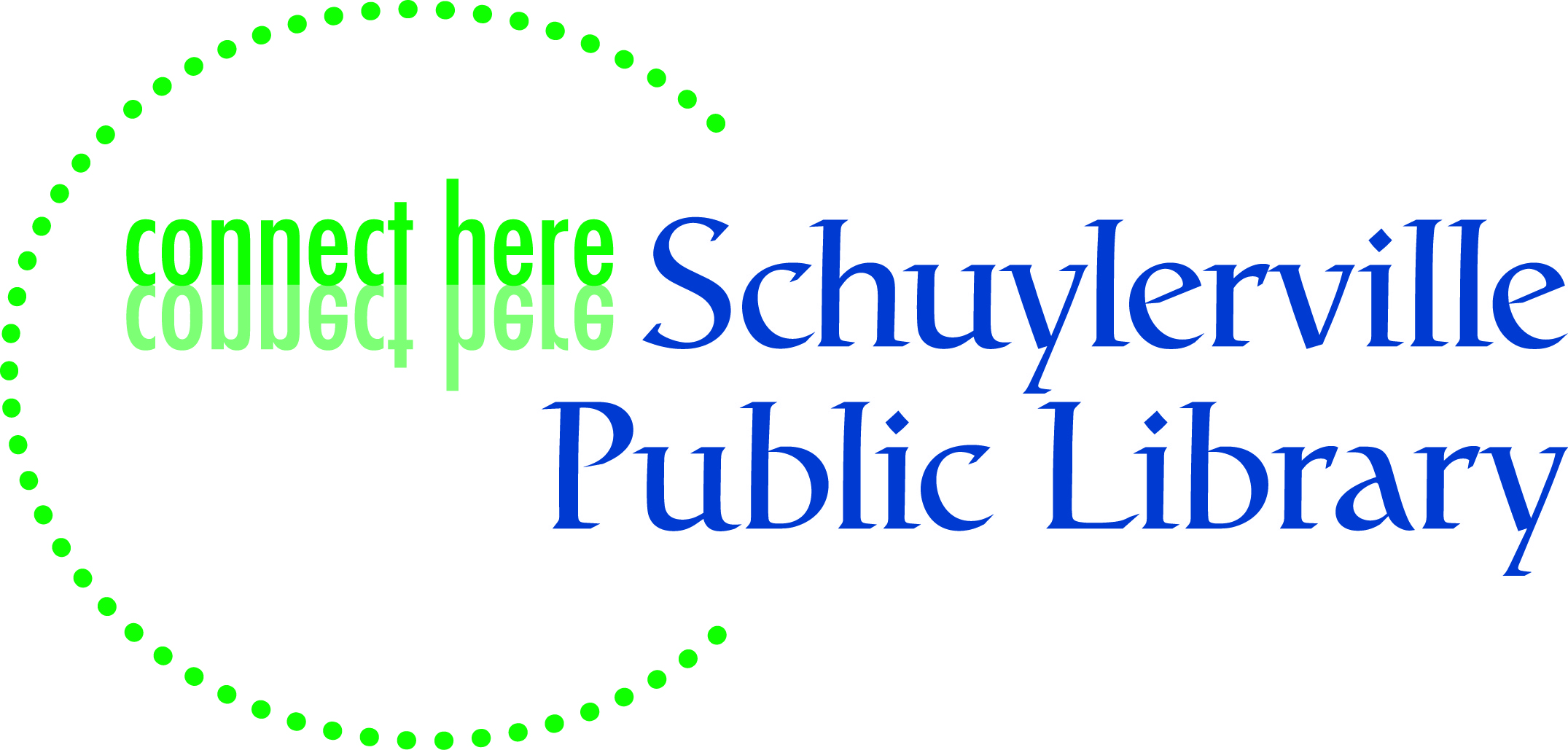 Informational Open HouseWed. February 4, 11:00amFri. February 6, 7:00pmPresenting the Schuylerville Public LibraryStrategic Plan ProposalPlease join us!